Zonal Championships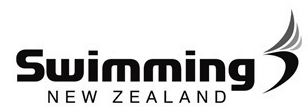 Application for DispensationThis form is to be completed by swimmers seeking dispensation to compete at the 2017 Zonal Championship. Your request will be considered by your Zonal Selectors based on the information you have provided below. Please ensure that you have completed all of the relevant information and send through to your zonal contact. Relevant contact information can be found below.Please complete in full the details below (Please PRINT)Please describe why you are applying for dispensation:Please detail your best performance in the last 12 months for consideration:This document needs to be submitted to your zonal contact at least 2 weeks prior to the start of your zones selection event. A copy of this form must also be sent to events@swimming.org.nz by the zonal contact.NameAddressEmailClubZoneGenderM   /   FTel(0   )Fax(0   )Mobile(02  )Stroke and Distance:Time & FINA Points:Event Name:Date:Swimming New ZealandKeegan McCauleySNZ Events ManagerPO Box 302 145North HarbourAucklandPh: 021 569 436events@swimming.org.nz Northern ZoneNorthlandAucklandCounties ManukauBrett Green
09 873 1290brett@akswim.co.nzCentral North ZoneTaranakiWaikatoBay of PlentyHawkes BayAlison Fitch
centralswimmingaquaknights@gmail.comLower North ZoneWellingtonWanganuiManawatuWairarapaHenrietta Latham
0275021854operations@swimwn.co.nz South ZoneNelson/MarlboroughCanterbury WCOtagoSouthlandLorraine McMath021 833243makoscommittee@gmail.com